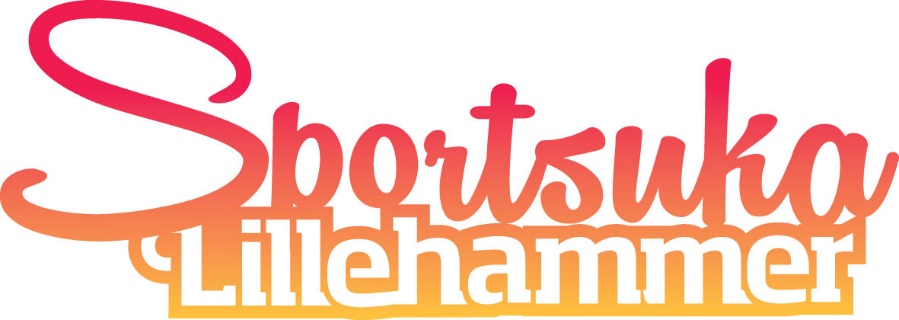 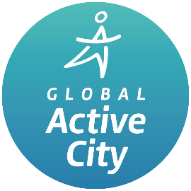 Program Sportsuka 2019- UKE 39 (23-29.SEPT) Actic Jorekstad-	gratis trening hele ukenhttps://www.actic.no/Mudo-gym		gratis trening hele ukenhttps://www.mudogym.no/timeplan/?id=389Friskis& Svettis	gratis trening hele ukenhttps://www.friskissvettis.no/lillehammerSwix			Utlån rulleski/sko hele uken. Påmelding kurs!https://www.facebook.com/events/2166953600268624/Stolpejakten		Åpent- slår vi rekorden fra i fjor?https://www.stolpejakten.no/BUA- Gratis utlån avhttps://www.bua.io/utlansordninger/bua-lillehammerEklibre Pilates tilbyr gratis pilates hele uken- påmelding!https://ekilibre.no/DNT Lillehammer tilbyr 4 gratis turer under sportsukahttps://lillehammer.dnt.no/aktiviteter/?organizers=forening%3A31&start_date=23.09.2019&end_date=29.09.2019SATS Lillehammer tilbyr gratis trening hele ukenhttps://www.sats.no/treningssentre/lillehammer/Håkonshall tilbyr gratis styrketrening hele ukenhttps://olympiaparken.no/aktiviteter/styrketrening/Alt i programmet er GRATIS- men det kan være påmelding!Når HvemHvaNårHvor 23.09Mandag Frisklivsentralenhttps://www.lillehammer.kommune.no/frisklivssentralen.443200.no.htmlLillehammer Rehabiliteringssenterhttps://www.lillehammer.kommune.no/sterk-og-stoedig.501094.no.htmlSeniordans DNT Lillehammer SirkeltreningSterk og stødigDansFormiddagstur09.3010.0016.0011.00JorekstadStorgata 9HelsehusetHåkons hall24.09 TirsdagBUAEkilibre PilatesDNT LillehammerUtlån aktivitetsutstyrPilates for ferskingerTur Saksumsdalen14-1817.0018.00Jernbanegata 2Ekilibre PilatesHåkons hall25.09 OnsdagLillehammer RehabiliteringssenterSwixMiljøbehandlingsteamethttps://www.lillehammer.kommune.no/meierigaarden.474530.no.htmlFjellshop Lillehammerhttps://www.facebook.com/events/499492050867332/Sterk og stødigRulleskikursVåre aktivitetstilbudForedrag- trygg av natur14.0017.3012.0018.00Storgata 9Swix byggetMeierigårdenButikk- gågata26.09 TorsdagBUABedriftsidretten- Ti på topphttps://www.facebook.com/tptlillehammer/FrisklivsentralenUtlån Skaarseth Puls og styrke14-1817.00-19.0009.30Jernbanegata 2Hågan ParkeringJorekstad27.09 FredagLHMR Brettklubben har utlån, grilling, musikk og PREMIERDitt-mål, PT Janne, påmeldinghttps://www.dittmal.no/Lillehammer kvinnefotballklubbSwixhttps://www.facebook.com/events/2166953600268624/ SwixSkateingBungie-strikkStyrkeøktfotballspillererStravakonkurransePå rulleskiRulleskikurs16.30-19.0016.0016.0017.0018.00Skateanlegget/ strandpromenadenPlen/strandpromenadenAktivitetsparken / StrandpromenadenFra Swix til ski- hyttaSwix bygget28.09 LørdagGeneration Game, studenterhttps://www.facebook.com/events/1353739458121969/DNT Lillehammer Ditt-mål, PT Janne Gym+16 Aktiviteter Tur Liomseter-SkruvdalstindSirkeltreningsøktBootcamp11.00-15.009.0011.0012.30Gågata/ Søndre ParkKjøre fra Håkons hallAktivitetsparken/ strandpromenadenAktivitetsparken29.09 SøndagDNT Lillehammer Søre Gråhø9.00Kjøre fra Håkonshall